Алгоритм получения личной медицинской книжкиМедицинские книжки выдаются ежедневно с 9.00 до 16.00 по адресу: ул. Кукуевицкого 5/1 «Центр гигиены и эпидемиологии в Ханты-Мансийском автономном округе-Югре»Для получения книжки при себе необходимо иметь:-фото 3*4-паспорт-квитанцию об оплате за личную медицинскую книжку в сумме 206 рублей 44 копейкиПроизвести оплату за личную медицинскую книжку вы можете двумя способами:В банке «Открытие»Через сайт gigtest.ru ----}регистрация (необходимо пройти регистрацию в личном кабинете, оплатить онлайн, квитанцию распечатать).Всю необходимую Вам дополнительную информацию вы можете уточнить по телефону 45-78-11 Алгоритм прохождения периодического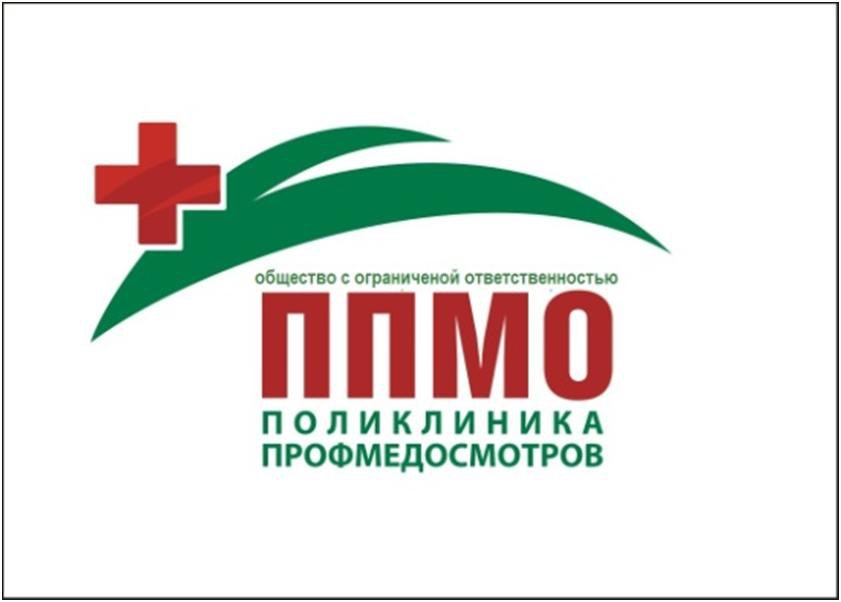  медицинского осмотраПериодический медицинский осмотр будет проводиться в ООО «ППМО» по адресу:г. Сургут, ул. Артема 15.Медицинский осмотр  будет проводиться с понедельника по пятницус 7.00 до 17.00, в субботу с 9.00-15.00.Для оформления медицинской документации необходимо обратитьсяв регистратуру или в 3 кабинет.При себе иметь:1.направление на медицинский осмотр, личную медицинскую (санитарную книжку).2.паспорт или другой документ удостоверяющий личность.3.паспорт здоровья работника.4.действующий результат флюорографического исследования (при наличии, не более 11 месяцев).5.биоматериал для исследования мочи и кала.6.заключение  УЗИ исследования  молочных желез для женщин старше 40 лет за последние 2 года (при наличии).Для достоверности результатов анализов крови, в особенности на «ГЛЮКОЗУ» рекомендуется:не чистить зубы, не пить жидкости,не пользоваться жевательной резинкой,не курить!!!необходимо  прийти натощак (ужин должен быть легким и менее насыщенным)Иметь одноразовые салфетки для прохождения  ЭКГ, УЗИ,  гинеколога  Предлагаем для Вашего удобства и по желанию сотрудников сдать необходимые анализы и пройти осмотр гинеколога без очередей  с 8.00-14.00, по адресу : проспект Мира д.4 в помещении Клинико-диагностической лаборатории ООО «ППМО».При прохождении медицинского осмотра будьте взаимовежливыМедицинский осмотр является завершенным в случае осмотра Вас всеми врачами - специалистами, а так же выполнения полного объема предусмотренных лабораторных и функциональных исследований и полученного заключения врачебной комиссии.